государственное бюджетное образовательное учреждениепрофессиональная образовательная организация«Магнитогорский технологический колледж им. В.П. Омельченко»Празднование Рождества в англоязычных странахметодическая разработка внеклассного мероприятияНазарова В.В.,         преподаватель иностранного языкаГБОУ ПОО МТК им. В.П. Омельченко: г.Магнитогорск, ул. Сталеваров, 11 Магнитогорск 2014Празднование Рождества в англоязычных странах Методическая разработка внеклассного мероприятияАвтор: Назарова В.В. - преподаватель ГБОУ ПОО МТК им. В.П. ОмельченкоРецензент: Башкирова О.А. – методист  ГБОУ ПОО МТК им. В.П. ОмельченкоДанная методическая разработка содержит план, ход проведения внеклассного мероприятия с использованием средств ИКТ.План внеклассного мероприятияТема урока: «Празднование Рождества в англоязычных странах»Тип урока: Комбинированный Форма проведения урока: открытое внеклассное мероприятиеПараметры качества обучения 4. Цели внеклассного мероприятия5. Методическая характеристика внеклассного мероприятияОформление зала – Наряженная ёлка, под ней ясли. На верху ёлки звезда. Плакат «Merry Christmas».Подготовка – обучающиеся заранее получили задание сделать рождественские открытки, оформит рождественские свечки, нарисовать плакаты, изучить материал по теме: «Празднование Рождества»Действующие лица – 3 ангела, 3 волхва, 2 пастуха, ведущий, переводчик, Санта Клаус, 2 команды по 5 человек.6. Ход внеклассного мероприятияγ222Воспитательная: - Воспитание сотрудничества, коллективизма, инициативы.- Воспитание уважения к традициям и культуре других народов2)  Развивающая:- Развитие языковых способностей и устойчивого интереса к языку- Развитие активности в решении познавательно-поисковых задач.3)  Обучающая:- Формирование умения использовать в речи новых лексических единиц,  логически выстраивать высказывание, грамматически корректно строить фразы;МетодМетодический                                                           приемСредства обученияМетоды стимулирования и мотивации интереса к учениюСоздание ситуаций познавательной новизны.ПоощрениеСловесныйСценка «Вифлеемская звезда», конкурсы, работа с заломРаздаточный материал, презентацияНаглядно-демонстрационныйИспользование средств ИКТ.Слайд-фотоПрактический Практическая работа Рабочие листы. Карточки с заданиями.Методы                        контроляВходной, текущий, итоговый контрольВопросы входного, текущего и итогового заданий.№ иназвание этапаДидактические    задачи этапаДеятельность преподавателяВиды и содержание цифровых образовательных ресурсов (слайд-фото, -рисунок, 
-текст, -схема, -таблица, электронный учебник, видеофильм, трансляция on-line 
и др. электронный тест)Рефлексивная              деятельность             учащихся12345I. Организационный этап.Подготовка обучающихся к работе на мероприятии.Предъявление единых педагогических требований:- приветствие;Отвечают на приветствие. Психологическая установка на восприятие материала мероприятия.Организация внимания и готовности обучающихся к внеклассному мероприятиюГотовятся к восприятию темы мероприятияII. Вводный этап урока. Подготовка к основному этапу урока.Мы собрались, чтобы повторить и обобщить изученный материал по английскому языку, касающийся традиций и культурных особенностей англоязычных стран. Звучит аранжировка `Jingle bells`.Постановка цели.Обеспечение понимания предстоящей работыДорогие ребята, после сегодняшнего мероприятия вы будете иметь представление о традициях и культурных особенностях англоязычных стран; знать новые лексические единицы по теме «Традиции и праздники»; уметь логически выстраивать собственное высказывание, грамматически корректно строить фразы.Осмысливают и записывают цель в терминах «иметь представление», «знать», «уметь».МотивацияОбеспечение возникновения у облучающихся мотива – внутреннего побудителя деятельности, придающего ей личностный смысл и соответствующего требованиям учения и будущей профессии.Вы все прекрасно знаете, как важно сегодня знать и уважать традиции других народов, и , вместе с тем, не забывать о собственных традициях. Уметь их сопоставить и найти точки соприкосновения культур в условиях глобализации. Сегодня мы обсудим один из самых популярных и отмечаемых праздников в мире.  Итак – мы начинаемОсмысливают значимость материала данного урока в формировании профессионального опыта.Сообщение темы.Звучит мелодия «Аве Мария». На сцену выходят волхвы, пастухи, ангелы. Narrator -      In that country there were shepherds in the fields. 1st shepherd –     What a wonderful night! Everything is calm and sleeping. The world is happy under the night`s cover. It looks like the miracle must happen.2nd shepherd -   It is so quite here, nobody knows that we shepherd our herds here.Narrator -    The God`s angel appeared to them. It was in white shining dress.1st Angel – Do not be afraid! God sent me to tell you the great joy! Your Savior was born today in Vifliem.3 Angels in coral – Don`t be afraid! The God sent a saving to this world.Narrator – The sign disappeared, and the shepherds went to Vifliem to give their honor to the Christ.  Narrator – But not only the shepherds were going to the Christ that night. It were also the Wisemans who were going to gave him gifts.1st Wiseman – We are Wise men – star counters: Valtasar, Gaspar, and Melchior.2nd Wiseman – We`ve brought gifts to the Holy Child. 3d Wiseman – We ask you to take our gifts. The gifts are gold, spices and perfumes.1st shepherd – The great miracle had happened. The Christ in human body came to us!2nd shepherd – The Christ is here!1st Wiseman – We have come here from different countries which are far away from here. The Star was leading us. So we came here to give our honor to the Savior. 2nd Wiseman – We`ve brought the Christ the best gifts of the world. They are perfumes, spices, and gold.1st Angel – We`ve told the shepherds that the Christ was born.2nd Angel – Honor the Christos’ birthday.3d Angel – Christ came to us from the skies, meet the Savior!3d Wiseman – Christ is with us! Turn your hearts to the Savior and pray! God! Send us peace2d shepherd – God, lead those who were lost, and those who are narrow minded! Send some rest to this world.2nd Angel – And forgive those who had committed a sin.Narrator – God, help us to find a road to you!Перевод:Ведущий – В ночь, когда должно было случиться чудо, пастухи пасли свои стада.1 пастух – Какая прекрасная ночь сегодня! Всё спит кругом и мир спокоен под пологом ночи. Наверное, должно случиться чудо…2 пастух – Так тихо, и никто не знает, что мы пасём свои стада. Звёзды так ярки сегодня, но что это?Ведущий – И вот явился пастухам с вестью ангел небесный в белых сияющих одеждах.Выходит 1 ангел1-й ангел – Не бойтесь! Господь послал меня сообщить вам великую радость. В Вифлееме родился Спаситель!Появляются ещё 2 ангела, становятся рядом с первым.Все 3 ангела (хором) – Не тревожьтесь, Господь послал мир этой земле!Ангелы уходят.Ведущий – Видение исчезло, а смущенные пастухи, вняв словам ангела, отправились в город Вифлеем, чтобы поднести дары младенцу.Ведущий – Но не только пастухи в эту тихую ночь спешат поклониться новорожденному Христу. Из далеких стран к нему пришли Волхвы с дарами.Входят три волхва с дарами.1-й волхв – Мы волхвы-звездочеты Валтасар, Гаспар, Мельхиор.2й Волхв – Мы привезли дары святому младенцу.3й волхв – Золото, ладан, смирну и нард прими от нас.Волхвы по очереди подходят к елке, кланяются, ставят у макета вертепа свои дары, уходят. В центре сцены – ёлка, на ёлке – Вифлеемская звезда, под ёлкой – вертеп. Ангелы, пастухи и волхвы становятся возле ёлки по обе стороны от вертепа.1й пастух – Чудо свершилось! Господь во плоти сошёл к нам!2й пастух – Господь здесь!1й волхв – мы пришли из далёких стран. Звезда привела нас сюда, чтобы мы поклонились Спасителю.2й волхв – Мы принесли Господу нашему лучшие дары земли: смирну, ладан, золото.1й ангел – Мы принесли пастухам радостную весть о рождении Христа.2й ангел – Славьте рождение Христа!3й ангел – Христос явился с небес к нам, встречайте Спасителя!3й волхв – Христос с нами! Обратите к нему свои сердца и молитесь! Боже! Пошли нам мир!2й пастух – Просвети заблудших и неразумных, пошли успокоение этой земле, Господи!2й ангел – И тех, кто согрешил перед тобой, Господи, прости и помилуй!Ведущий – и помоги найти к Тебе дорогу!1й Ведущий –Дорогие ребята! Из увиденного вы поняли, что наше сегодняшнее мероприятие посвящено светлому христианскому празднику – Рождеству Христову. Это один из важнейших праздников христианства – это самый светлый и радостный праздник для многих людей, а так же государственный праздник в более чем 100 странах мира. 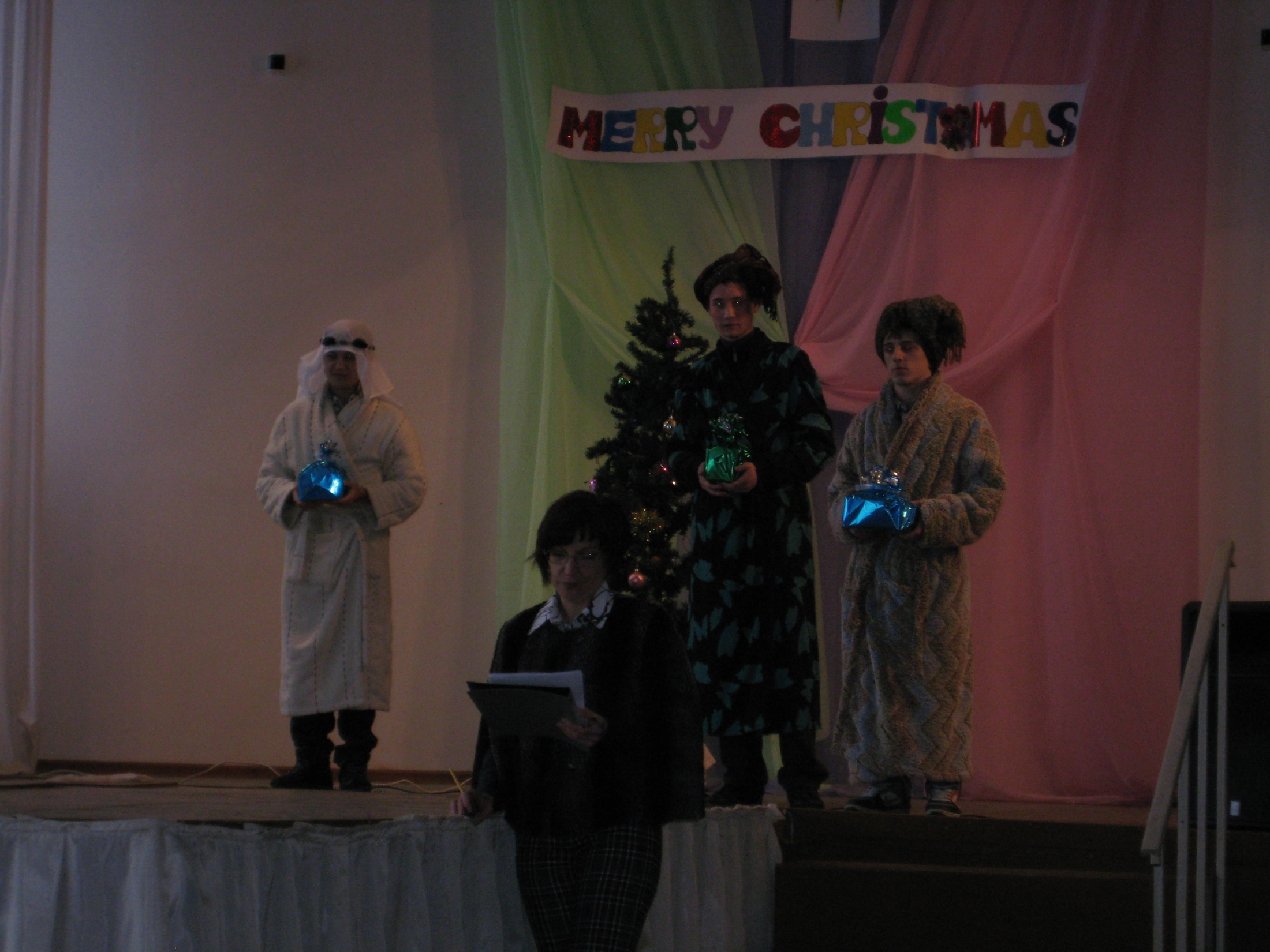 Слушают название темы. Входной контроль.Актуализация опорных знаний.Реализация связей:- межпредметных внутрипредметных Разминка – командам задаются вопросы.-Who tells me what kind of holiday Christmas is?- When do people celebrate Christmas?- В каких странах празднуется Рождество?- Сколько времени прошло со дня рождения Христа?- В каком городе Он родился?- Что предшествует началу празднования Рождества?- Кому Ангелы принесли весть о рождении Христа?- Что волхвы принесли в дар Христу?Отвечают на вопросы. Сравнивают свои ответы с эталонами (прилагаются). Коррекция опорных знаний.Выявление пробелов и внесение исправлений, поправок в опорных знаниях обучающихся.Разбор вопросов, вызвавших затруднения. Определяют и восполняют пробелы в знаниях.Формирование ориентировочной основы учебной деятельности. Изучение нового материала.Обеспечение восприятия и осмысления способов действий (свойств, правил, принципов, алгоритмов, методов, особенностей).Изложение новой информации, составление алгоритма деятельности учащихся по ее практическому применению.Презентация «Christmas traditions» (Степанов Женя ТО-10). Рассказ о празднике.Перевод слайдов:Пуансеттия – Родина пуансеттии – Южная Америка. Полагают, что пуансеттия была описана и введена в культуру древними ацтеками. Современная традиция украшать этими цветущими растениями дом на Рождество появилась в Мексике, и распространилась по всему Американскому континенту.Рождественские огни – Когда-то давно елку украшали свечами. Они напоминали своим мерцанием рассеянный свет луны, проникающий сквозь ветви деревьев. Однако, такое огнеопасное соседство (легко загорающаяся ель и открытое пламя) часто приводило к пожарам.Рождественские чулки – во многих семьях рядом с камином или просто на видном месте подвешивают яркие чулки, веря, что Санта Клаус наполнит их игрушками и подарками. Рождественские подарки – история идеи дарить друг другу подарки насчитывает многие тысячелетия. Традиция одаривать друг друга на Рождество появилась вместе с рождением Христа, когда трое Волхвов пришли поклониться новорожденному спасителю и поднесли Ему дары. Пастухи так же поклонились Ему и принесли подарки.Рождественские карамельные палочки – обычно делаются из плавленого сахара. Традиция делать такую карамель на Рождество появилась в 1600 или 1700 годах. Всем знакомая карамелька в форме буквы «жди» появилась в 1900 годах и была раскрашена в красно-белую полоску.2й Ведущий –Что же мы с вами ещё знаем об этом празднике? Чтобы ответить на этот вопрос я приглашаю на сцену 2 команды. На сцену выходят команды – «Снеговики» (Snowmen) и «Снежинки» (Snowflakes). Воспринимают, осмысливают способы действий.Анализируют, конкретизируют (приводят примеры) полученную информацию, сравнивают ее с известной, ранее изученной,  систематизируют обобщают (делают вывод, синтезируют). Составляют алгоритм (последовательность) выполнения задания.Первичное закрепление базисного уровня.Обеспечение репродуктивного воспроизведения материала на основе алгоритма действий.1й Ведущий -  А сейчас сгруппируйте слова, разделив их на две темы: «Рождество» и «Блюда, еда».Выполняют конкурсные задания.Ведущий – Команды, время вышло, проверим, как вы справились с поставленной задачей.Обучающиеся показывают свои варианты ответов. Сравнение своих ответов с эталонами (прилагаются).2й Ведущий- конкурс «слепи снеговика» - каждой команду выдается по 2 рулона туалетной бумаги, вёдра и носы.Выполняют конкурсные заданияВедущий – Команды, время вышло, проверим, как вы справились с поставленной задачей.Обучающиеся демонстрируют снеговиков1й Ведущий - конкурс – кто быстрее составит слово `Christmas`. Обучающимся раздаются буквы,Выполняют конкурсные заданияВедущий – Команды, кто готов?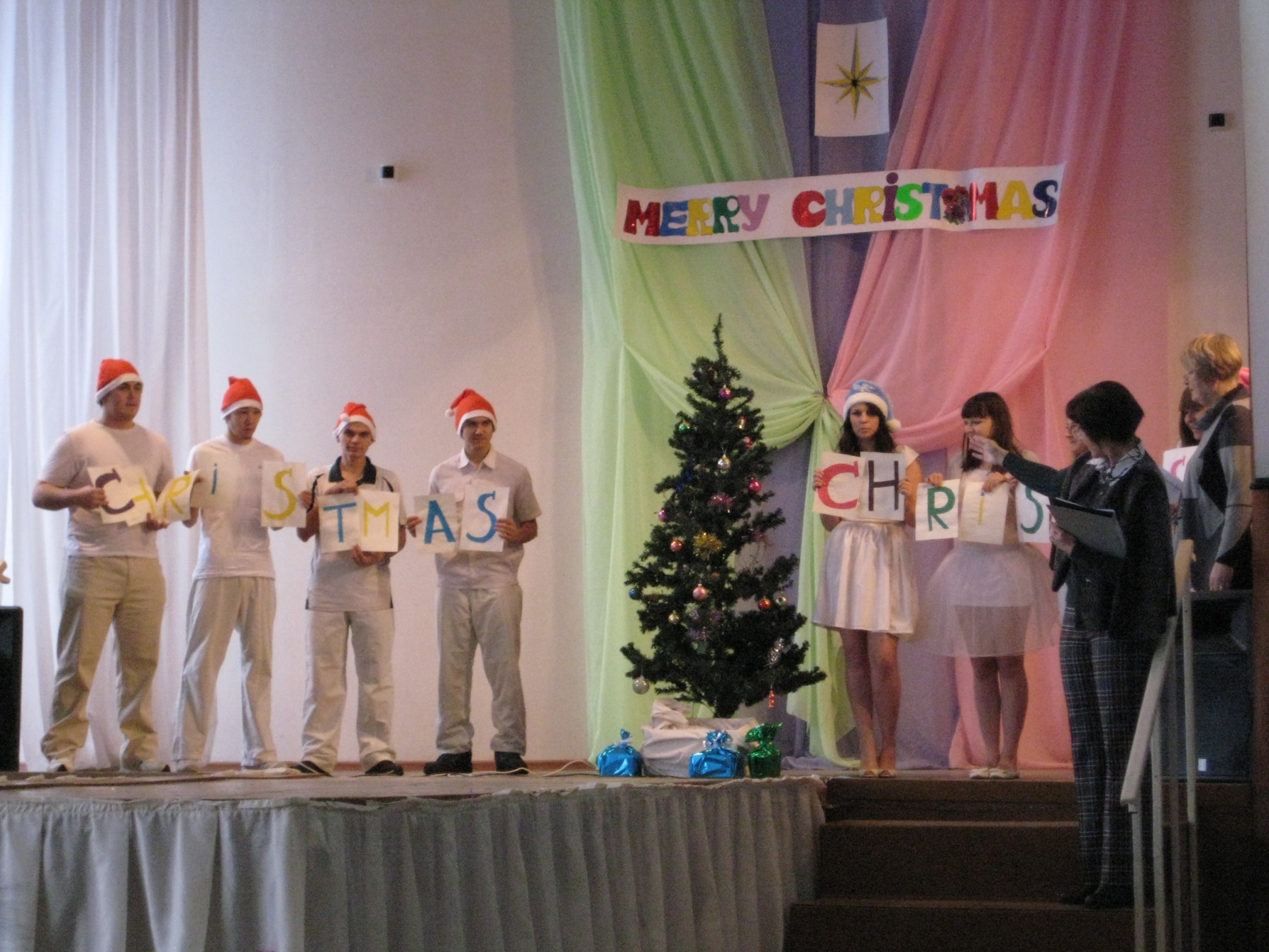 Обучающиеся выстраиваются в соответствии с буквами в слове `Christmas Сравнение своих ответов с эталонами (прилагаются).Проверка понимания алгоритма действий.Контроль выполнения всех заданий и .заполнением жюри протокола. .Проверка понимания алгоритма действий.Организация самоконтроля.Коррекция знаний ориентировочной основы действий.Выявление пробелов и исправление ошибок в понимании ориентировочной основы действий.Если обучающиеся неверно составили слово, то данный пробел исправляется.Определяют и восполняют пробелы в знаниях. III. Основной этап работы.Самостоятельная работа учащихся по применению полученных знаний.Обеспечение самореализации через саморегуляцию и самоосмысление. Обеспечение усвоения новых знаний и способов действий на уровне применения в знакомой и измененной ситуации.1й Ведущий – And who can tell me who is the main hero of modern Christmas? (Santa Claus). Позовём его.Выходит Санта Клаус. Санта -     Many children believe that Santa Claus arrives on Christmas Eve in a sleigh pulled by a reindeer and brings presents. Some children hang up stockings so Santa Claus can fill them with candy, fruit and other small gifts- What traditional Christmas meals do you know?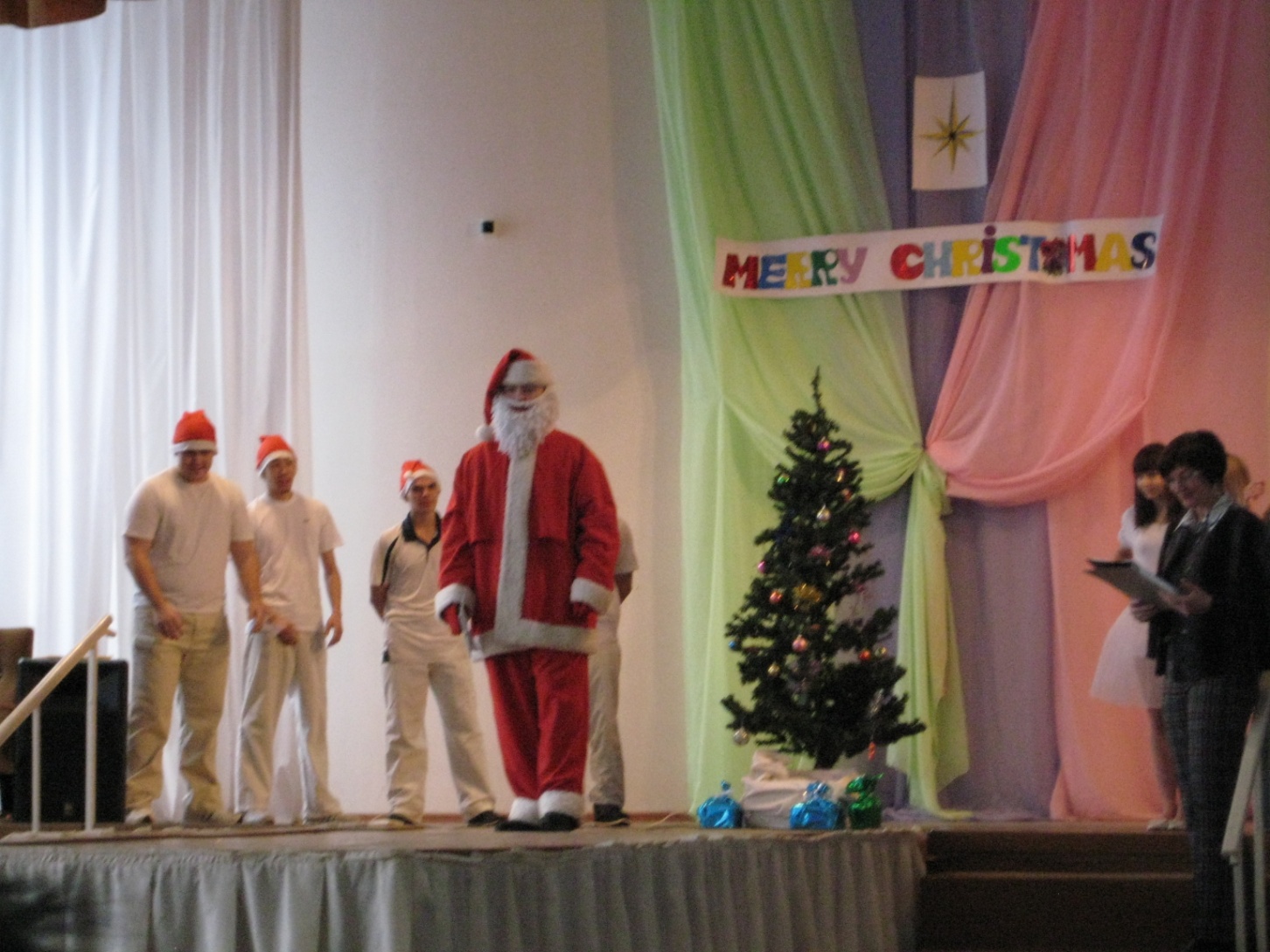 Самостоятельное выполнение заданий с применением знаний в знакомой и измененной ситуациях.III. Основной этап работы.Самостоятельная работа учащихся по применению полученных знаний.Обеспечение самореализации через саморегуляцию и самоосмысление. Обеспечение усвоения новых знаний и способов действий на уровне применения в знакомой и измененной ситуации.1й Ведущий - Презентация «Christmas meals» (Бубнов Слава ТР-10).Перевод слайда – Фруктовый пирог – для многих британских семей это традиционное Рождественское блюда. Его отправляют и получают в подарок. Считается, что фруктовый пирог это такой же неотъемлемый символ семейных традиций Рождества, как и наряженная ёлка.Самостоятельное выполнение заданий с применением знаний в знакомой и измененной ситуациях.III. Основной этап работы.Самостоятельная работа учащихся по применению полученных знаний.Обеспечение самореализации через саморегуляцию и самоосмысление. Обеспечение усвоения новых знаний и способов действий на уровне применения в знакомой и измененной ситуации.1й Ведущий  - Скажите, какие ещё традиционные блюда готовят на Рождество? Какие традиционные русские рождественские блюда вы знаете?Перечисляют: жареная индейка roast turkey, рождественский пудинг Christmas pudding, кисель cranberries jelly or oats jelly, sweets and so on.Кутья, фаршированная рыба, запеченный окорок.Самостоятельное выполнение заданий с применением знаний в знакомой и измененной ситуациях.III. Основной этап работы.Самостоятельная работа учащихся по применению полученных знаний.Обеспечение самореализации через саморегуляцию и самоосмысление. Обеспечение усвоения новых знаний и способов действий на уровне применения в знакомой и измененной ситуации.1й Ведущий  - всё верно, ведь Рождеству предшествует Рождественский пост, и принимать пищу в день Рождества не полагалось до первой звезды, которая символизирует Вифлеемскую звезду, ту,  что указывала путь волхвам.Самостоятельное выполнение заданий с применением знаний в знакомой и измененной ситуациях.III. Основной этап работы.Самостоятельная работа учащихся по применению полученных знаний.Обеспечение самореализации через саморегуляцию и самоосмысление. Обеспечение усвоения новых знаний и способов действий на уровне применения в знакомой и измененной ситуации.2й Ведущий – команды, приготовьте салат по традиционному английскому рецепту.Самостоятельное выполнение заданий с применением знаний в знакомой и измененной ситуациях.III. Основной этап работы.Самостоятельная работа учащихся по применению полученных знаний.Обеспечение самореализации через саморегуляцию и самоосмысление. Обеспечение усвоения новых знаний и способов действий на уровне применения в знакомой и измененной ситуации.Ведущий – пока команды готовят, предлагаю зрителям посмотреть выступление танцевального коллектива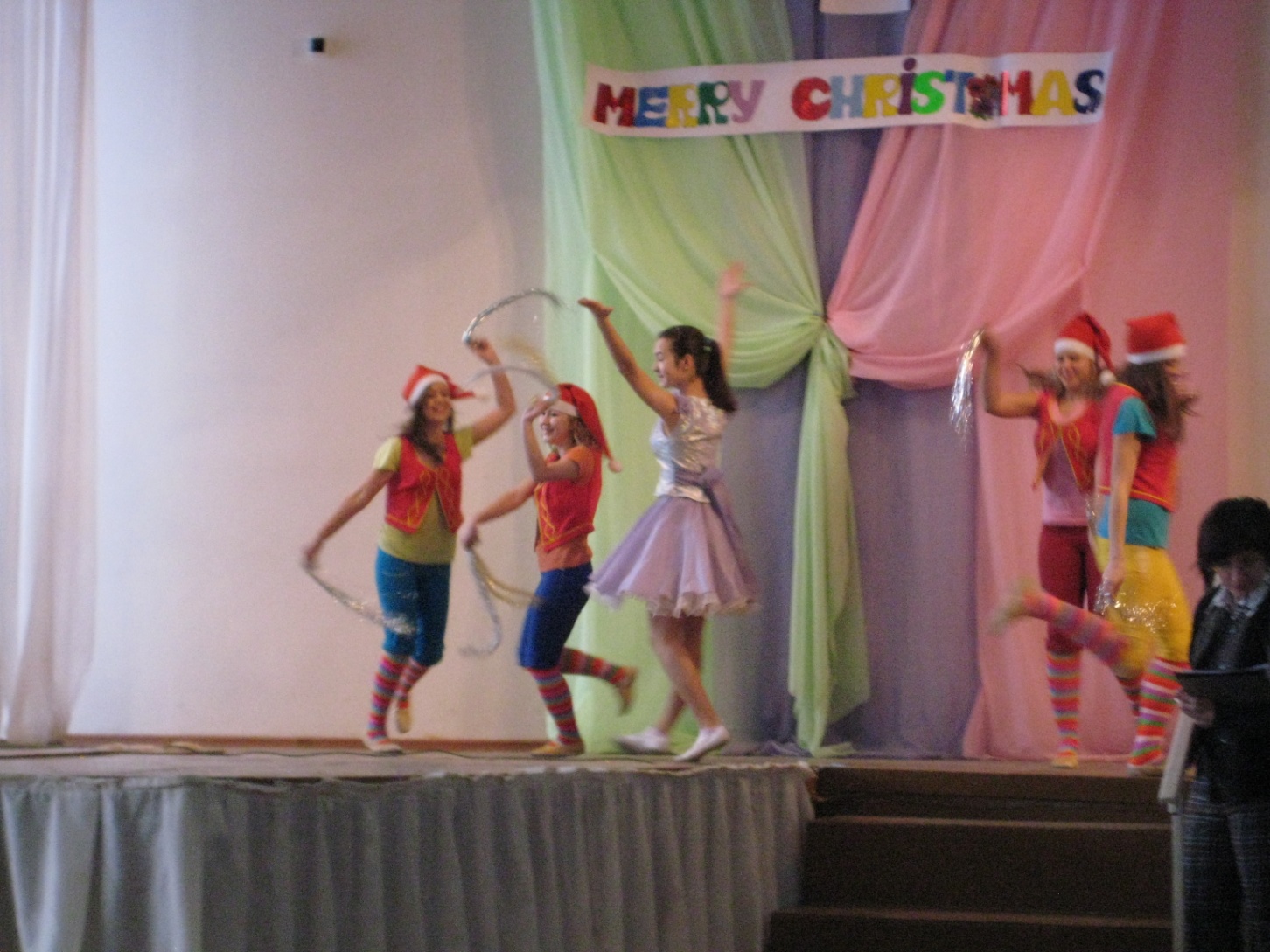 Самостоятельное выполнение заданий с применением знаний в знакомой и измененной ситуациях.III. Основной этап работы.Самостоятельная работа учащихся по применению полученных знаний.Обеспечение самореализации через саморегуляцию и самоосмысление. Обеспечение усвоения новых знаний и способов действий на уровне применения в знакомой и измененной ситуации.1й Ведущий – А вы знаете, что у Санты тоже день рождения в декабре? Современный Санта имеет реального прототипа – Святого Николая.Самостоятельное выполнение заданий с применением знаний в знакомой и измененной ситуациях.III. Основной этап работы.Самостоятельная работа учащихся по применению полученных знаний.Обеспечение самореализации через саморегуляцию и самоосмысление. Обеспечение усвоения новых знаний и способов действий на уровне применения в знакомой и измененной ситуации.1й Ведущий Презентация «Святой Николай» (Скоков Влад ТО-10). Самостоятельное выполнение заданий с применением знаний в знакомой и измененной ситуациях.III. Основной этап работы.Самостоятельная работа учащихся по применению полученных знаний.Обеспечение самореализации через саморегуляцию и самоосмысление. Обеспечение усвоения новых знаний и способов действий на уровне применения в знакомой и измененной ситуации.1й Ведущий -Команды – нарисуйте образ Санты, Самостоятельное выполнение заданий с применением знаний в знакомой и измененной ситуациях.IV. Заключительный этап урока. Санта – так как это веселый и радостный праздник, покажите мне как вы умеете шутить и веселиться! Конкурс «вытяни яблоко» - выудить яблоко из ведра с водой без помощи рук.Обучающиеся выполняют задание..IV. Заключительный этап урока. Санта – традиционно, люди перед рождеством дарят друг другу открытки с пожеланиями лучшего. Наши учащиеся приготовили несколько открыток своими руками, предлагаю жюри выбрать лучшую.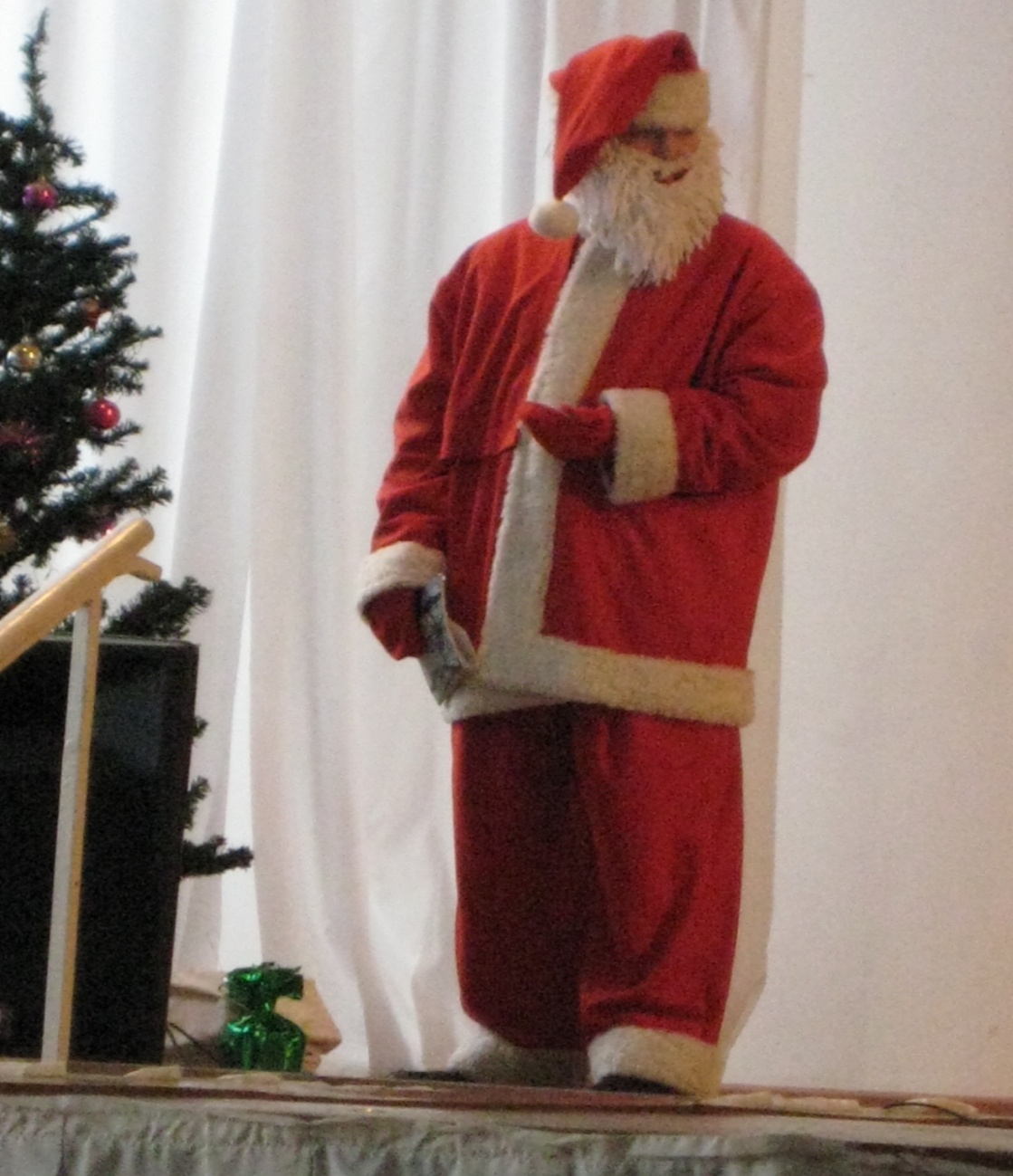 Обучающиеся выполняют задание..IV. Заключительный этап урока. Санта – перед Рождеством люди зажигают свечи. Сложилась традиция украшать свой дом в канун Рождества свечами, украшенными своими руками. Команды получили задание сделать рождественские свечки.Обучающиеся выполняют задание..IV. Заключительный этап урока. Ведущий: Рисунки готовы. Уважаемое жюри, выберите лучшую открытку и лучший рисунок Санты.Мотивация.Формирование у обучающихся ориентации на успех.Подводим итого конкурсов, общекомандный зачет. Награждение команд. Награждение зрителей.Итак, сегодня мы с вами много нового и интересного узнали о празднике Рождества. - What do people celebrate? (They celebrate the birth of Christ.)- What do people send each other during winter holidays? (They send greeting cards to their relatives and friends.)- What do they wish their relatives and friends? (People wish A Merry Christmas and A Happy New Year.)- How do people decorate their houses? (Most people decorate their houses with brightly- colored paper or holly and they usually have a Christmas tree.)- Where do people put the presents?  (Family members wrap up their gifts and leave them at the bottom of the Christmas tree to be found on Christmas morning. Children leave a long stocking at the end of their beds on Christmas Eve hoping that Father Christmas will bring them small presents, fruit and nuts.)- What are traditional Christmas colors? (Traditional Christmas colors are green and red.)- Is New Year as widely celebrated as Christmas in Great Britain? (No, it isn’t. Some people even ignore it.)Самоактуализация. Саморегуляция через достижения цели.Мотивация.Формирование у обучающихся ориентации на успех.2й Ведущий – на этом мы заканчиваем наше мероприятие, посвященное Рождеству. Мы повторили и обобщили изученный материал по английскому языку, касающийся традиций и культурных особенностей англоязычных стран. Теперь вы будете иметь представление о традициях и культурных особенностях англоязычных стран; знать новые лексические единицы по теме «Традиции и праздники»; уметь логически выстраивать собственное высказывание, грамматически корректно строить фразы. ( Пожелания.) Приглашаем участников пить чай с пудингом.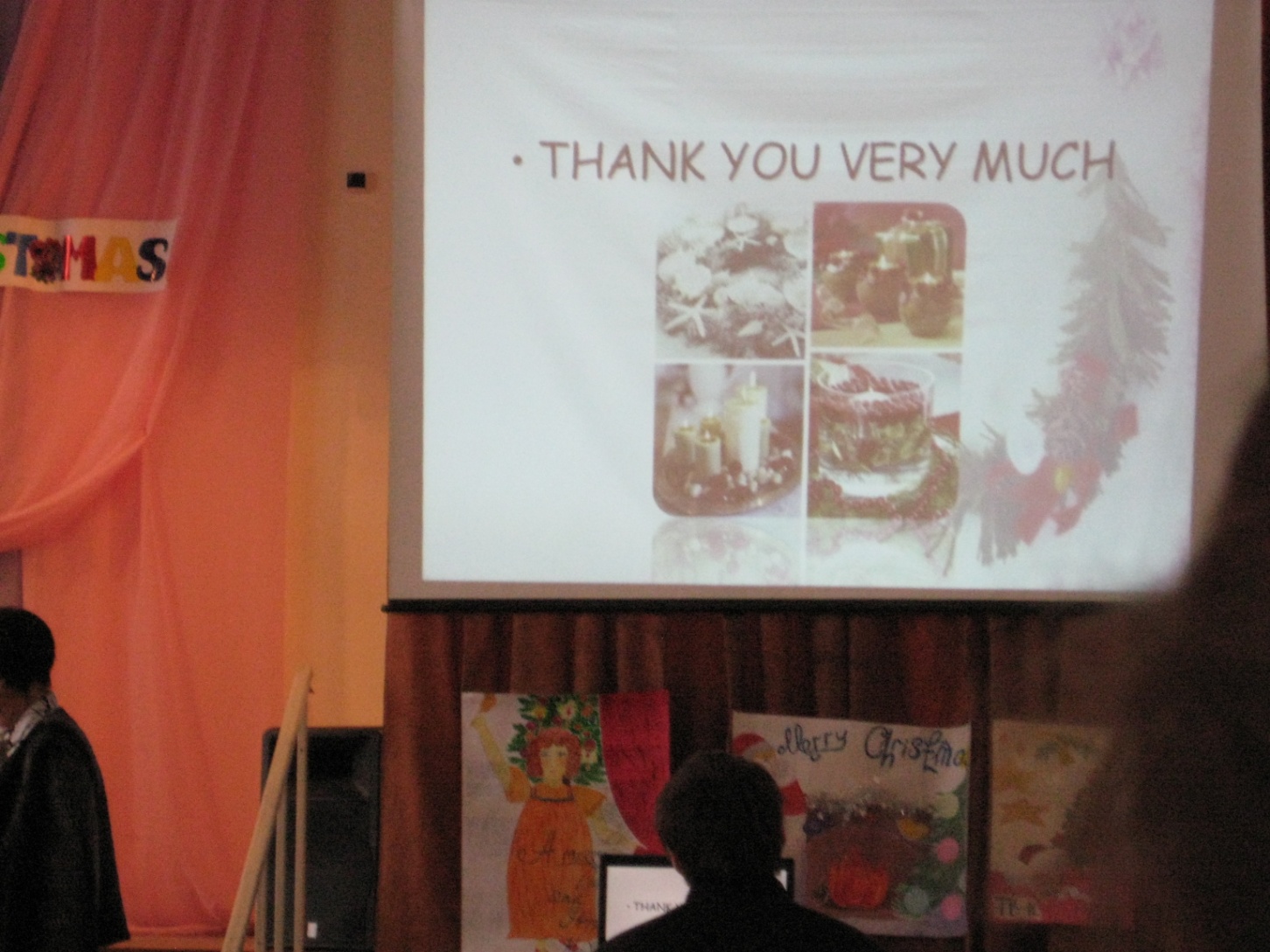 Самоактуализация. Саморегуляция через достижения цели.Домашнее задание.Обеспечение понимания цели домашнего задания. Обеспечение понимания содержания и способов выполнения домашнего задания.Реализация межпредметных и внутрипредметных связей.Сообщение домашнего задания (на выбор):Рецепт традиционного рождественского блюда.Написать эссе на тему «Празднование Рождества»Самоосмысление способов выполнения домашнего задания.